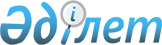 О внесении дополнения в приказ и.о. Министра здравоохранения Республики Казахстан от 17 ноября 2009 года № 729 "Об организации принудительного лечения, а также режима пребывания больных в специализированных противотуберкулезных организациях"
					
			Утративший силу
			
			
		
					Приказ и.о. Министра здравоохранения Республики Казахстан от 1 марта 2011 года № 104. Зарегистрирован в Министерстве юстиции Республики Казахстан 1 апреля 2011 года № 6861. Утратил силу приказом Министра здравоохранения Республики Казахстан от 30 марта 2019 года № ҚР ДСМ-14 (вводится в действие по истечении десяти календарных дней после дня его первого официального опубликования)
      Сноска. Утратил силу приказом Министра здравоохранения РК от 30.03.2019 № ҚР ДСМ-14 (вводится в действие по истечении десяти календарных дней после дня его первого официального опубликования).
      В соответствии с пунктом 2 статьи 109 Кодекса Республики Казахстан от 18 сентября 2009 года "О здоровье народа и системе здравоохранения", ПРИКАЗЫВАЮ:
      1. Внести в приказ и.о. Министра здравоохранения Республики Казахстан от 17 ноября 2009 года № 729 "Об организации принудительного лечения, а также режима пребывания больных в специализированных противотуберкулезных организациях" (зарегистрированный в Реестре государственной регистрации нормативных правовых актов № 5959, опубликованный в Бюллетени нормативных правовых актов Республики Казахстан, январь 2010 г., № 1, ст. 365), следующее дополнение:
      в Правилах организации принудительного лечения больных заразной формой туберкулеза и режима пребывания в специализированных противотуберкулезных организациях, утвержденных указанным приказом:
      в подпункте 4) пункта 16 после слова "металлическими" дополнить словами "легкосъемными и открывающимися".
      2. Департаменту организации медицинской помощи Министерства здравоохранения Республики Казахстан (Тулегалиевой А.Г.) обеспечить в установленном законодательством порядке государственную регистрацию настоящего приказа в Министерстве юстиции Республики Казахстан.
      3. Департаменту юридической службы Министерства здравоохранения Республики Казахстан обеспечить официальное опубликование в средствах массовой информации настоящего приказа после его государственной регистрации.
      4. Контроль за исполнением настоящего приказа оставляю за собой.
      5. Настоящий приказ вводится в действие по истечении десяти календарных дней после дня его первого официального опубликования.
					© 2012. РГП на ПХВ «Институт законодательства и правовой информации Республики Казахстан» Министерства юстиции Республики Казахстан
				
И.о. Министра
здравоохранения
Республики Казахстан
Э. Байжунусов